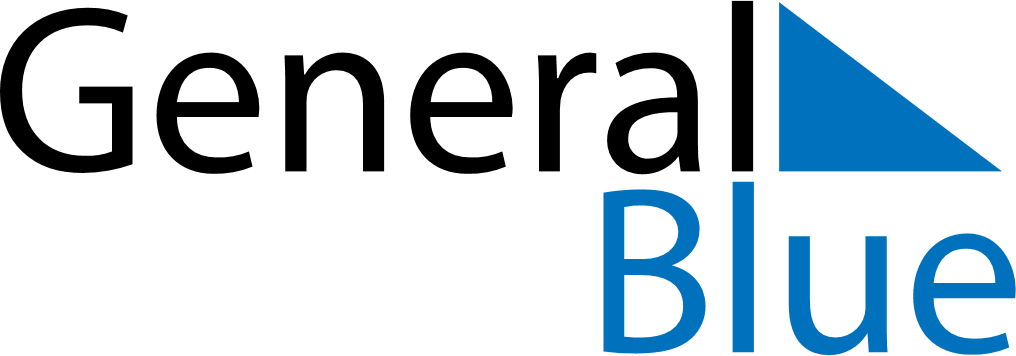 March 2024March 2024March 2024March 2024March 2024March 2024March 2024Vsetin, Zlin, CzechiaVsetin, Zlin, CzechiaVsetin, Zlin, CzechiaVsetin, Zlin, CzechiaVsetin, Zlin, CzechiaVsetin, Zlin, CzechiaVsetin, Zlin, CzechiaSundayMondayMondayTuesdayWednesdayThursdayFridaySaturday12Sunrise: 6:30 AMSunset: 5:30 PMDaylight: 11 hours and 0 minutes.Sunrise: 6:28 AMSunset: 5:31 PMDaylight: 11 hours and 3 minutes.34456789Sunrise: 6:26 AMSunset: 5:33 PMDaylight: 11 hours and 7 minutes.Sunrise: 6:24 AMSunset: 5:35 PMDaylight: 11 hours and 10 minutes.Sunrise: 6:24 AMSunset: 5:35 PMDaylight: 11 hours and 10 minutes.Sunrise: 6:22 AMSunset: 5:36 PMDaylight: 11 hours and 14 minutes.Sunrise: 6:20 AMSunset: 5:38 PMDaylight: 11 hours and 18 minutes.Sunrise: 6:18 AMSunset: 5:39 PMDaylight: 11 hours and 21 minutes.Sunrise: 6:15 AMSunset: 5:41 PMDaylight: 11 hours and 25 minutes.Sunrise: 6:13 AMSunset: 5:43 PMDaylight: 11 hours and 29 minutes.1011111213141516Sunrise: 6:11 AMSunset: 5:44 PMDaylight: 11 hours and 32 minutes.Sunrise: 6:09 AMSunset: 5:46 PMDaylight: 11 hours and 36 minutes.Sunrise: 6:09 AMSunset: 5:46 PMDaylight: 11 hours and 36 minutes.Sunrise: 6:07 AMSunset: 5:47 PMDaylight: 11 hours and 40 minutes.Sunrise: 6:05 AMSunset: 5:49 PMDaylight: 11 hours and 43 minutes.Sunrise: 6:03 AMSunset: 5:51 PMDaylight: 11 hours and 47 minutes.Sunrise: 6:01 AMSunset: 5:52 PMDaylight: 11 hours and 51 minutes.Sunrise: 5:59 AMSunset: 5:54 PMDaylight: 11 hours and 55 minutes.1718181920212223Sunrise: 5:56 AMSunset: 5:55 PMDaylight: 11 hours and 58 minutes.Sunrise: 5:54 AMSunset: 5:57 PMDaylight: 12 hours and 2 minutes.Sunrise: 5:54 AMSunset: 5:57 PMDaylight: 12 hours and 2 minutes.Sunrise: 5:52 AMSunset: 5:58 PMDaylight: 12 hours and 6 minutes.Sunrise: 5:50 AMSunset: 6:00 PMDaylight: 12 hours and 9 minutes.Sunrise: 5:48 AMSunset: 6:01 PMDaylight: 12 hours and 13 minutes.Sunrise: 5:46 AMSunset: 6:03 PMDaylight: 12 hours and 17 minutes.Sunrise: 5:44 AMSunset: 6:04 PMDaylight: 12 hours and 20 minutes.2425252627282930Sunrise: 5:42 AMSunset: 6:06 PMDaylight: 12 hours and 24 minutes.Sunrise: 5:39 AMSunset: 6:08 PMDaylight: 12 hours and 28 minutes.Sunrise: 5:39 AMSunset: 6:08 PMDaylight: 12 hours and 28 minutes.Sunrise: 5:37 AMSunset: 6:09 PMDaylight: 12 hours and 31 minutes.Sunrise: 5:35 AMSunset: 6:11 PMDaylight: 12 hours and 35 minutes.Sunrise: 5:33 AMSunset: 6:12 PMDaylight: 12 hours and 39 minutes.Sunrise: 5:31 AMSunset: 6:14 PMDaylight: 12 hours and 42 minutes.Sunrise: 5:29 AMSunset: 6:15 PMDaylight: 12 hours and 46 minutes.31Sunrise: 6:27 AMSunset: 7:17 PMDaylight: 12 hours and 50 minutes.